Зам. главы – начальник отдела образования и социального развития администрации Цивильского района А. В. Волчкова«» декабря 2016 г.Управляющий делами -начальник отдела организационного обеспеченияадминистрации Цивильского района				Г.Н. Солоденова«» декабря 2016 г.Зав. сектором юридической службы администрации Цивильского районаА.Б. Сердюк«» декабря 2016 г.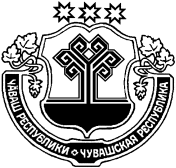 О внесении изменений в постановление администрации Цивильского района Чувашской Республики от 27 января 2014 г. №47 «Об утверждении муниципальной программы Цивильского района Чувашской Республики «Развитие культуры и туризма в Цивильском районе Чувашской Республики» на 2014-2020 годы           В соответствии с Бюджетным кодексом Российской Федерации  от 31.07.1998 №145-ФЗ, Федеральным законом от 06.10.2003 г. №131-ФЗ «Об общих принципах организации местного самоуправления в Российской Федерации», администрация Цивильского района Чувашской Республики     ПОСТАНОВЛЯЕТ:           1. Внести в постановление администрации Цивильского района Чувашской Республики от 27 января 2014 г. №47 «Об утверждении муниципальной программы Цивильского района Чувашской Республики «Развитие культуры и туризма» в Цивильском районе Чувашской Республики на 2014-2020 годы (далее - Программа), следующие изменения:           1.1. В паспорте Программы  позицию «Цели муниципальной программы» изложить в следующей редакции:          1.2. В паспорте Программы позицию «Задачи Муниципальной программы» изложить в следующей редакции:          2.Настоящее постановление вступает в силу со дня его официального опубликования (обнародования).Глава администрации Цивильского района                                                                             А.Н. КазаковЧ+ВАШ  РЕСПУБЛИКИС/РП, РАЙОН/ЧУВАШСКАЯ РЕСПУБЛИКА ЦИВИЛЬСКИЙ РАЙОНС/РП, РАЙОНАДМИНИСТРАЦИЙ/ ЙЫШ+НУ2016 г. раштав уйехен  15-м\ш\  №564С\рп. хулиАДМИНИСТРАЦИЯЦИВИЛЬСКОГО РАЙОНАПОСТАНОВЛЕНИЕ15 декабря 2016 года  № 564 г. Цивильск«Цели Муниципальной программы»обесобеспечение прав граждан на доступ к культурным ценностям;обесобеспечение свободы творчества и прав граждан на участие в культурной жизни».«Задачи Муниципальной программы»расширение доступа к культурным ценностям и       информационным ресурсам, сохранение культурного и исторического наследия, реализация творческого потенциала нации;создание благоприятных условий для устойчивого развития сфер культуры и туризма;поддержка и развитие художественно-творческой деятельности;обеспечение возможности реализации культурного и духовного потенциала каждой личности».